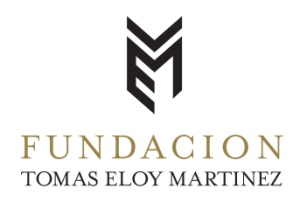 2º PREMIO DE CRÓNICA FUNDACIÓN TEM PARA ESTUDIANTES DE PERIODISMOFORMULARIO Título de la crónicaCantidad de caracteres con espaciosTemática de la crónicaAl participar del premio manifiesto: - El carácter original e inédito de la obra que se presenta.  - La titularidad del autor sobre todos los derechos de la obra y que la misma se encuentra libre de cargas o limitaciones a los derechos de explotación.- La aceptación por el autor de todas y cada una de las bases del Premio.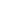 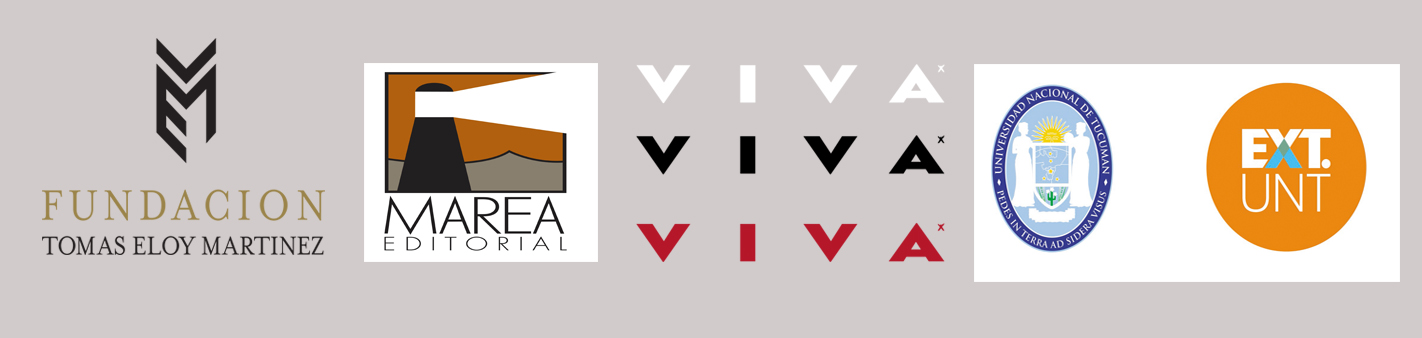 Nombre y ApellidoEdadD.N.IMail Dirección postal TeléfonoInstitución en la que estudiaNombre de la carrera / terciario/ posgradoAños cursados